PLANIFICARE CALENDARISTICĂ anuală                                                                                                                       An școlar -2023-2024                                                                                 Autori: Mădălina STAN                                                                           Comunicare în limba romana – CLASA i- Editura Booklet                                                      IOANA DAN                                           
Aria curiculară: Limbă și comunicareNumăr de ore: 7 oră/săptămână       *Planificarea calendaristică este realizată conform structurii anului școlar 2023-2024, care prevede un număr de 36 de săptămâni, distribuite pe 5 module. Programul național „Școala altfel” și Programul „Săptămâna verde” se desfășoară în perioada 11 septembrie 2023— 26 aprilie 2024, în intervale de câte 5 zile consecutive lucrătoare, a căror planificare se află la decizia unității de învățământ. Derularea celor două programe nu se planifică în același interval de cursuri (modul de învățare).Competențe specifice:1.1. Identificarea semnificației unui mesaj oral, pe teme accesibile, rostit cu claritate1.2. Identificarea unor informații variate dintr-un mesaj rostit cu claritate 1.3. Identificarea unor sunete, silabe, cuvinte în enunțuri rostite cu claritate 1.4. Exprimarea interesului  pentru receptarea de mesaje orale, în contexte de comunicare cunoscute  2.1. Formularea unor enunțuri proprii în diverse situații de comunicare 2.2. Transmiterea unor informații prin intermediul mesajelor simple 2.3. Participarea cu interes la dialoguri simple, în diferite contexte de comunicare 2.4. Exprimarea propriilor idei referitoare la contexte familiare, manifestând interes și încredere în sine 3.1. Citirea unor cuvinte  și propoziții scurte, scrise cu litere de tipar sau de mână 3.2. Identificarea mesajului unui scurt text care prezintă întâmplări, fenomene, evenimente familiare 3.3. Identificarea semnificației unor simboluri din universul familiar, care transmit mesaje simple  3.4. Exprimarea interesului pentru lectura unor texte simple, susținute de suport imagistic  4.1. Scrierea literelor de mână 4.2. Redactarea unor mesaje scurte, formate din cuvinte scrise cu litere de mână, folosind materiale diverse 4.3. Exprimarea unor idei și sentimente prin intermediul limbajelor convenționale și neconvenționale 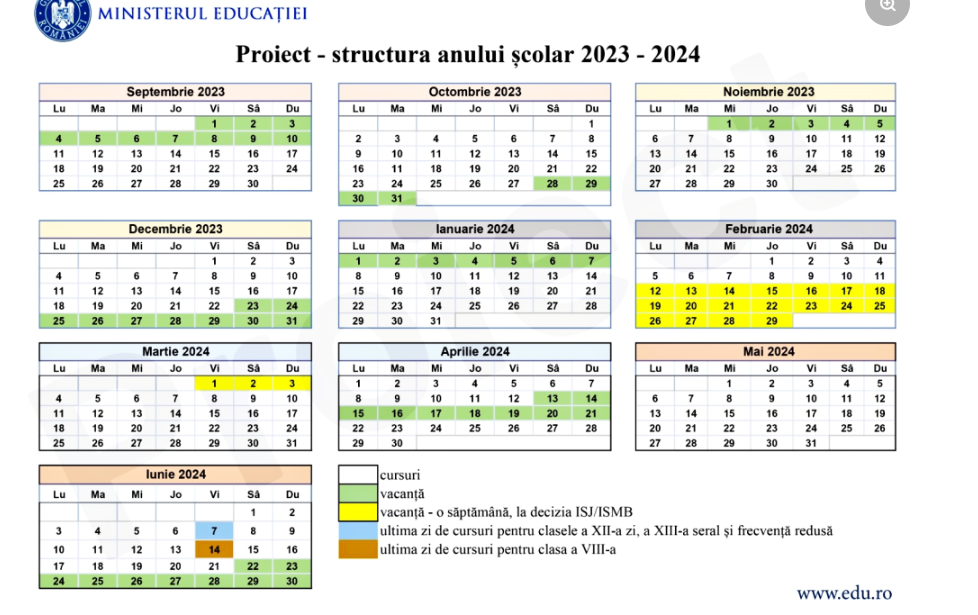 Nr. crt.Unitate de învățareCompetențe specificeConținuturiNr. oreSăptămâna/ ModulObs MODULUL 1MODULUL 1MODULUL 1MODULUL 1MODULUL 1MODULUL 11.Școala ne așteaptă (Recapitulare inițială)1.1, 1.2, 1.3, 1.42.1, 2.2, 2.3, 2.43.1, 3.2, 3.3, 3.44.1., 4.2., 4.3. Actualizarea cunoștințelor din clasa pregătitoare. Vacanța de vară. Cuvântul. Propozitia. Propozitia formată din două, trei cuvinte. Enuntul.Înapoi la școală. Dialogul. Salutul. A se prezenta. Oferirea de informațiiRechizitele școlarului. Cuvântul. Cuvântul format din 2-3 silabeÎn lumea poveștilor și a jucăriilor. Cartea. Descrierea unui personaj. Repovestirea unor întâmplări trăite. Propoziția formată din 2-3cuvinteEvaluare predictivă14S 1- S2/ M I(11.09.2023- 22.09.2023)2Cu toamna în ghiozdan1.1, 1.2, 1.3, 1.42.1, 2.2, 2.3, 2.43.1, 4.1Sunetul și literele a/A. În natură. Citirea cuvintelor mono și plurisilabice. Utilizarea unor cuvinte noi in contexte adecvate. Cuvântul. Sunetul. Silaba. Despărțirea cuvintelor în silabe. Acte de vorbire: a saluta, a se prezenta. Sunetul și literele m/M. Silaba ma, cuvântul mama. Cum mă îmbrac? Sunetul și literele u/U. În pădure. Reguli de vorbire eficientă.Sunetul și literele n/N. Naiul bunicului Nicu. Citirea și scrierea propozitiei. Punctul. Proiect: Ziua recoltei. InvitatiaRecapitulareEvaluare20S3- S5 / M I(25.09.2023- 13.10.2023)* 05.10.- Zi liberă3Mediul meu familiar – I- 1.1., 1.2., 1.3., 1.4., 2.1., 2.2., 2.3., 2.4., 3.1., 3.2., 3.3., 4.1Sunetul și literele i/I. Camera copiilor. Oferirea unor informatii despre desene animate. Descrierea unui obiect. Alineatul, punctul, scrierea cu majuscule la începutul propozitiei/a substantivelor proprii, transcrierea propoziţiei.Sunetul și literele e/E. Recolta de toamna. Diftongul ea . Cuvinte mono şi plurisilabice,  alineatul, punctul, semnul întrebării, scrierea cu majuscule la începutul propozitiei, transcrierea propoziţiei, linia de dialog. Pronunțarea corectă a cuvintelor .14S6- S7 / M I(16.10.2023- 27.10.2023)          VACANȚĂ 28.10.2022- 05.11.2023           VACANȚĂ 28.10.2022- 05.11.2023           VACANȚĂ 28.10.2022- 05.11.2023           VACANȚĂ 28.10.2022- 05.11.2023           VACANȚĂ 28.10.2022- 05.11.2023           VACANȚĂ 28.10.2022- 05.11.2023 MODULUL 2MODULUL 2MODULUL 2MODULUL 2MODULUL 2MODULUL 23Mediul meu familiar – II-1.1., 1.2., 1.3., 1.4., 2.1., 2.2., 2.3., 2.4., 3.1., 3.2., 3.3., 4.1Sunetul și literele r/R. Plimbare lângă lac. Oferirea unor informaţii despre: reguli de circulațieSunetul și literele o/O. La fermă. Diftongul oa. Scrierea corectă a cuvintelor care conțin diftongul oa.Alcătuirea de propoziţii cu suport intuitive. Intonarea propozițiilor enunțiative și interogative.Sunetul și literele c/C. Biblioteca mea. Cuvinte cu aceeași formă și înțeles diferit. Oferirea unor informatii despre mediul natural apropiat.RecapitulareEvaluareJoc21S8-S10/M II(08.11- 24.11.2023)4Lumea animalelor1.1., 1.2., 1.3., 1.4., 2.1., 2.2., 2.3., 2.4., 3.1., 3.2., 3.3., 4.1Sunetul și literele ă/Ă. La arat. Diftongul uă. Descrierea unui animal îndrăgit . Alineatul, punctul, scrierea cu majuscule la începutul propozitiei, transcrierea propoziţiei. Linia de dialog. Scrierea corectă a cuvintelor care conțin diftongul uă.Sunetul și literele l/L. La mal. Sunetul și grupul de litere ce, Ce. Un ceai și o poveste.  Așezarea textului în pagină. Textul. Titlul. Alineatul. Scrierea corectă a cuvintelor care conţin grupurile de litere ce/Ce. Descrierea unui personajSunetul și literele t /T. Cu trenul. Diftongul ia. Scrierea corectă a cuvintelor care conțin diftongul ia. Citirea unui text scurt.Sunetul și literele s/S. Sami, ursoaica tristă. Pronunțarea corectă a cuvintelor sunt, suntem , sunteți.Sunetul și literele p/P. Ora de pictură. Diftongul ie. Scrierea corectă a cuvintelor care conțin diftongul ie.RecapitulareEvaluareProiect: Care sunt lucrurile de care are nevoie animalul tău preferat?26S11  - S14/ M II(27.11-22.12.2023)* 30.11.-01.12- Zile libere                                                                                                             VACANȚĂ   23.12.2023- 07.01.2024                                                                                                             VACANȚĂ   23.12.2023- 07.01.2024                                                                                                             VACANȚĂ   23.12.2023- 07.01.2024                                                                                                             VACANȚĂ   23.12.2023- 07.01.2024                                                                                                             VACANȚĂ   23.12.2023- 07.01.2024                                                                                                             VACANȚĂ   23.12.2023- 07.01.2024                                                                                                             VACANȚĂ   23.12.2023- 07.01.2024                                                                                                                     MODULUL 3                                                                                                                     MODULUL 3                                                                                                                     MODULUL 3                                                                                                                     MODULUL 3                                                                                                                     MODULUL 3                                                                                                                     MODULUL 3                                                                                                                     MODULUL 35Cu iarna în ghiozdan1.1., 1.2., 1.3., 1.4., 2.1., 2.2., 2.3., 2.4., 3.1., 3.2., 3.3., 3.4.,4.1., 4.2., 4.3.Sunetul și literele v/ V. Camera mea. Oferirea de informaţii despre identitatea proprie. Intonarea propozitiei interogative. Descrierea unei persoaneSunetul și grupul de litere ci/ Ci. Cici, omul de nea. Pronunțarea și scrierea corectă a cuvintelor care conţin grupurile de litere ci/ Ci. BiletulSunetul și literele d/ D. La dentist. Povestirea unei întâmplări trăite. Oferirea unor informații despre igiena personală. Formulare de întrebări si răspunsuri.Sunetul și literele ș/ Ș . Haine groase. Cuvinte cu sens opus. Exersarea unor dialoguri pe teme de interes. Acte de vorbire: a formula o rugăminte, o cerere.  Sunetul și literele î/Î, â. Noapte de vis. Cuvintele care se scriu cu î/â. Formarea de cuvinte noi. Utilizarea cuvintelor noi in contexte adecvateProiecte : Țara mea,  Desen pentru Moș CrăciunRecapitulareEvaluare20S15 -S17(08.01- 26.01.2024)*24.01-Zi liberă6România, țara mea1.1., 1.2., 1.3., 1.4., 2.1., 2.2., 2.3., 2.4., 3.1., 3.2., 3.3., 3.4.,4.1., 4.2., 4.3. Sunetul și literele b/B. Capitala României. . Acte de vorbire: a formula o rugăminte, o cerere.  Sunetul și literele j/J. Pe pajiște.  Jurnalul clasei. Oferirea de informaţii despre mediul social şi natural apropiat. Ortografierea corectă a cuvintelor. Citirea/scrierea corectă a unui text scurtSunetul și literele h/ H. Cetatea Hunedoarei. Cuvinte cu sens asemanator. Repovestirea unei întâmplări auzite.Sunetul și literele g/G. Nicolae Grigorescu. Scriere imaginativăSunetul și grupurile de litere ge/Ge. George Enescu, micul Jurjac. Pronunțarea și scrierea corectă a cuvintelor care contin grupul de litere ge/Ge. Sunetul și literele ț/ Ț. Pățania. Scriere imaginativă.  Ortografierea corectă a cuvintelor;RecapitulareEvaluareProiecte: Jurnalul clasei, Cartea uriașă21S18- S20(29.01-16.02.2024) VACANȚĂ   19.02.2024- 25.02.2024  VACANȚĂ   19.02.2024- 25.02.2024  VACANȚĂ   19.02.2024- 25.02.2024  VACANȚĂ   19.02.2024- 25.02.2024  VACANȚĂ   19.02.2024- 25.02.2024  VACANȚĂ   19.02.2024- 25.02.2024 MODULUL 4MODULUL 4MODULUL 4MODULUL 4MODULUL 4MODULUL 47O planetă verde1.1., 1.2., 1.3., 1.4., 2.1., 2.2., 2.3., 2.4., 3.1., 3.2., 3.3., 3.4.,4.1., 4.2., 4.3. Sunetul și literele z/Z. În zăvoi. Pronunțarea și scrierea corectă a cuvintelor care conțin grupul de litere ua. Sunetul și grupurile de litere gi, Gi. Planetele. Scrierea corectă a cuvintelor care conţin grupurile de litere gi/Gi. Transcrierea corectă a propozitiilor pe liniatură tip I. Oferirea de informaţii despre activitatea preferatăSunetul și literele f / F. O zi în natură. Scrierea imaginativăRecapitulareEvaluare14S21-22(26.02-08.03.2024)8Cu primăvara în ghiozdan1.1., 1.2., 1.3., 1.4., 2.1., 2.2., 2.3., 2.4., 3.1., 3.2., 3.3., 3.4.,4.1., 4.2., 4.3. Sunetul și grupul de litere che, Che. Cursa lui Enache. Scrierea corectă a cuvintelor care conţin grupurile de litere che /Che. Oferirea de informații despre mediul natural apropiat.Sunetul și grupul de litere chi, Chi. De ziua lui Achim. Scrierea corectă a cuvintelor care conţin grupurile de litere chi Chi. Descrierea unei persoane. Utilizarea cuvintelor noi în contexte adecvate . FelicitareaLiterele x, X și grupurile de sunete cs și gz. În excursie. Exerciţii de pronunţie şi scriere corectă a sunetulor şi literelor x X. Scrierea imaginative. Utilizarea cuvintelor noi în contexte adecvate. Formularea de întrebări.14S23-24(11.03-22.03.2024)Programul “Săptămâna Verde”7S25(25.03- 29.03.2024)8Cu primăvara în ghiozdan1.1., 1.2., 1.3., 1.4., 2.1., 2.2., 2.3., 2.4., 3.1., 3.2., 3.3., 3.4.,4.1., 4.2., 4.3.Sunetul și grupul de litere ghe, Ghe. Ghetele. Scrisoarea. A formula o părere. Scrierea corectă a cuvintelor care conţin grupurile de litere ghe/ Ghe. Transcrierea.Sunetul și grupul de litere ghi, Ghi. Ghionoaia. Scrierea corectă a grupurilor de litere ghi /Ghi. DictareaRecapitulareEvaluareProiect : Cine sunt eu?14S26-S27(01.04-12.04.2024)VACANȚĂ 15.04.2024- 21.04.2024VACANȚĂ 15.04.2024- 21.04.2024VACANȚĂ 15.04.2024- 21.04.2024VACANȚĂ 15.04.2024- 21.04.2024VACANȚĂ 15.04.2024- 21.04.2024VACANȚĂ 15.04.2024- 21.04.2024MODULUL 5MODULUL 5MODULUL 5MODULUL 5MODULUL 5MODULUL 5Programul “Școala Altfel“S28 (22.04- 26.04.2024)9Activități în timpul liber1.1., 1.2., 1.3., 1.4., 2.1., 2.2., 2.3., 2.4., 3.1., 3.2., 3.3., 3.4.,4.1., 4.2., 4.3.Sunetul și literele k / K. Salata de fructe. Oferirea de informaţii despre familieLiterele q, Q, w, W, y, Y. Balena Willy. Oferirea unor informaţii despre personaje din desene animate/ filme pentru copii . Realizarea unor dialoguri pe teme de interes.  Dictare. RecapitulareEvaluareProiect: Jurnal de vacanță18S29-S31(29.04- 17.05.2024)*01.05, Zi liberă legală10În lumea poveștilor1.1., 1.2., 1.3., 1.4., 2.1., 2.2., 2.3., 2.4., 3.1., 3.2., 3.3., 3.4.,4.1., 4.2., 4.3., Numerotarea paginilor. Directii de orientare în paginăAșezarea textului în pagina de caiet. (Titlul. Autor. Alineate. Linia de dialog.)RecapitulareEvaluare21S32-S33(20.05- 31.05.202411Se apropie vacanța mare1.1., 1.2., 1.3., 1.4., 2.1., 2.2., 2.3., 2.4., 3.1., 3.2., 3.3., 3.4.,4.1., 4.2., 4.3., Recapitulare finală 1Recapitulare finală 2Evaluare finalăInvestigațieAlfabetul limbii române 21S34- S36(03.06- 21.06.2024)